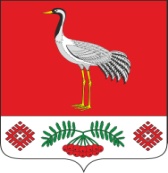 02.11.2020г. №60РОССИЙСКАЯ ФЕДЕРАЦИЯИРКУТСКАЯ ОБЛАСТЬБАЯНДАЕВСКИЙ МУНИЦИПАЛЬНЫЙ РАЙОНТУРГЕНЕВСКОЕ СЕЛЬСКОЕ ПОСЕЛЕНИЕАДМИНИСТРАЦИЯПОСТАНОВЛЕНИЕОБ ОСНОВНЫХ НАПРАВЛЕНИЯХ БЮДЖЕТНОЙ И НАЛОГОВОЙ ПОЛИТИКИ МУНИЦИПАЛЬНОГО ОБРАЗОВАНИЯ «ТУРГЕНЕВКА» НА 2021 ГОД И ПЛАНОВЫЙ ПЕРИОД 2022-2023 ГОДЫВ соответствии со ст.172 Бюджетного кодекса РФ, Положением о бюджетном процессе администрации муниципального образования «Тургеневка», руководствуясь Уставом администрации муниципального образования «Тургеневка»ПОСТАНОВЛЯЮ:1. Утвердить Основные направления бюджетной и налоговой политики муниципального образования «Тургеневка» на 2021 год и плановый период 2022-2023 годы (приложение 1)2. Опубликовать данное постановление в газете «Вестник МО «Тургеневка», а также на официальном сайте МО «Тургеневка» в информационно-телекоммуникационной сети «Интернет».3. Настоящее постановление вступает всилу после официального опубликования в Вестнике МО «Тургеневка».4. Контроль выполнения настоящего постановления оставляю за собой.Глава МО «Тургеневка»В.В. СинкевичПриложение 1к постановлению главыадминистрации муниципальногообразования «Тургеневка»от 02.11.2020 г. № 60Основные направления бюджетной и налоговой политики муниципального образования «Тургеневка» на 2021 и плановый период 2022-2023 годыОсновные направления бюджетной и налоговой политики администрации муниципального образования «Тургеневка» (далее – Основные направления бюджетной и налоговой политики) на 2021 - 2023 годы подготовлены в соответствии со статьей 172 Бюджетного кодекса Российской Федерации, «Прогноза социально-экономического развития администрации  муниципального образования «Тургеневка» на 2021 год и на период до 2023 года» и являются основой при формировании проекта местного бюджета на 2021 год и плановый период 2022-2023 годы.При формировании проекта местного бюджета на 2021 год и на плановый период2022 и 2023 годов, для достижения среднесрочных целей бюджетной политики, особое внимание необходимо уделить решению следующих основных задач:1) обеспечение сбалансированности и устойчивости местного бюджета при безусловном исполнении всех действующих расходных обязательств и выполнении задач, поставленных в указах Президента Российской Федерации от 7.05.2012г №597 «О мероприятиях по реализации государственной социальной политики»;2) принятие новых расходных обязательств только при наличии экономически обоснованных расчетов и источников их финансирования;3) повышение прозрачности местного бюджета и бюджетного процесса в муниципальном образовании для чего использовать все современные средства массовой информации с целью публикации нормативных документов и информации, касающихся использования бюджетных средств.Для достижения поставленной цели и обеспечения устойчивого роста экономических показателей должны быть решены следующие основные задачи бюджетной и налоговой политики:1) осуществление дальнейшего развития земельных и имущественных отношений путем проведения мероприятий по выявлению незарегистрированных объектов недвижимости с целью вовлечения их в налогообложение;2) необходимо продолжить практику согласованных действий органов местного самоуправления с налоговыми органами и иными территориальными подразделениями органов государственной власти, осуществляющими администрирование доходов, по мобилизации доходов в бюджет поселения с целью максимально возможного сокращения недоимки по налоговым доходам и, соответственно, увеличения собираемости налогов на территории поселения;3) повысить эффективность управления муниципальным имуществом, обеспечить качественный учет имущества, входящего в состав муниципальной казны, осуществлять контроль за использованием объектов муниципальной собственности;4) проведение ежегодной оценки социальной и бюджетной эффективности предоставленных льгот по местным налогам в целях оптимизации перечня действующих налоговых льгот;5) проведение ревизии действующих и принимаемых расходных обязательств для определения приоритетности расходования бюджетных средств и источников их финансирования;6) оптимизация расходов на закупку товаров, работ, услуг для муниципальных нужд за счет введения контрактной системы в сфере закупок в соответствии с планами и планами-графиками осуществления закупок и использования укрупненных показателей планируемых закупок;7) разработка муниципальных программ с установлением показателей эффективности и результативности их реализации, и повышение доли программной части местного бюджета;8) оптимизация сети учреждений, оказывающих муниципальные услуги в области культуры, спорта, библиотечного обслуживанияИтоги бюджетной политики в 2019 году и в начале 2020 года.Анализ бюджетной политики, реализуемой в 2019году и 1 полугодии 2020 года, показал, что по большинству намеченных направлений бюджетной политики удалось достигнуть намеченных целей.В 2019 году все обязательства по выплате заработной платы работникам бюджетной сферы исполнены в полном объеме.Внедрены муниципальные задания бюджетным учреждениям на оказание ими социальных услуг.Основные направления налоговой политики муниципального образования «Тургеневка» на 2021 год и плановый период 2022 и 2023 годы в части расходовВ связи с существующей диспропорцией роста доходов и расходов бюджета муниципального образования «Тургеневка», в среднесрочном периоде сохраняется бюджетные ограничения при формировании политики в области расходов.С целью обеспечения долгосрочной сбалансированности бюджета муниципального образования «Тургеневка», повышения уровня и качества жизни населения, эффективного предоставления услуг, стимулирования инвестиционного развития поселения, реализации принципа бюджетирования, ориентированного на результат, бюджетная политика муниципального образования «Тургеневка» направлена на решение следующих задач:Продолжение работы по оптимизации и повышению эффективности бюджетных расходов путем усиления предварительного, текущего и последующего контроля за целевым и эффективным использованием бюджетных средств, а также путем принятия реальных мер по энергосбережению и повышению энергической эффективности; соблюдения ответственного подхода к принятию новых расходных обязательств с учетом их социально-экономической значимости; участия, исходя из возможностей бюджета поселения в реализации программ и мероприятий, софинансируемых из федерального и областного бюджетов.Формирование бюджета на основе муниципальных заданий, включающих действующие и вновь принимаемые расходные обязательства с учетом их приоритетности и сопоставления ожидаемых результатов с реальными возможностями.Обеспечение большей прозрачности и открытости бюджета и бюджетного процесса для общества с использованием традиционных средств массовой информации.Усиление контроля за эффективным использованием бюджетных средств, а также применение мер ответственности за нарушение бюджетного законодательства.Актуальными остаются следующие вопросы совершенствования системы муниципального финансового контроля:  проведение проверки эффективности использования бюджетных средств для оценки соответствия результатов деятельности субъектов бюджетного планирования установленным целям и задачам, способов их достижения, определение законности заключения договоров с поставщиками и подрядчиками, определение достоверности ведения бюджетного и бухгалтерского учета и отчетности, включая проверку обоснованности дебиторской и кредиторской задолженности.